Фототаблица осмотра конструкции расположеннойпо адресу: ул. Мелик-Карамова 12 от 26.06.2022.Съёмка проводилась в 11 часов 44 минут телефоном Xiaomi 11TФото 1 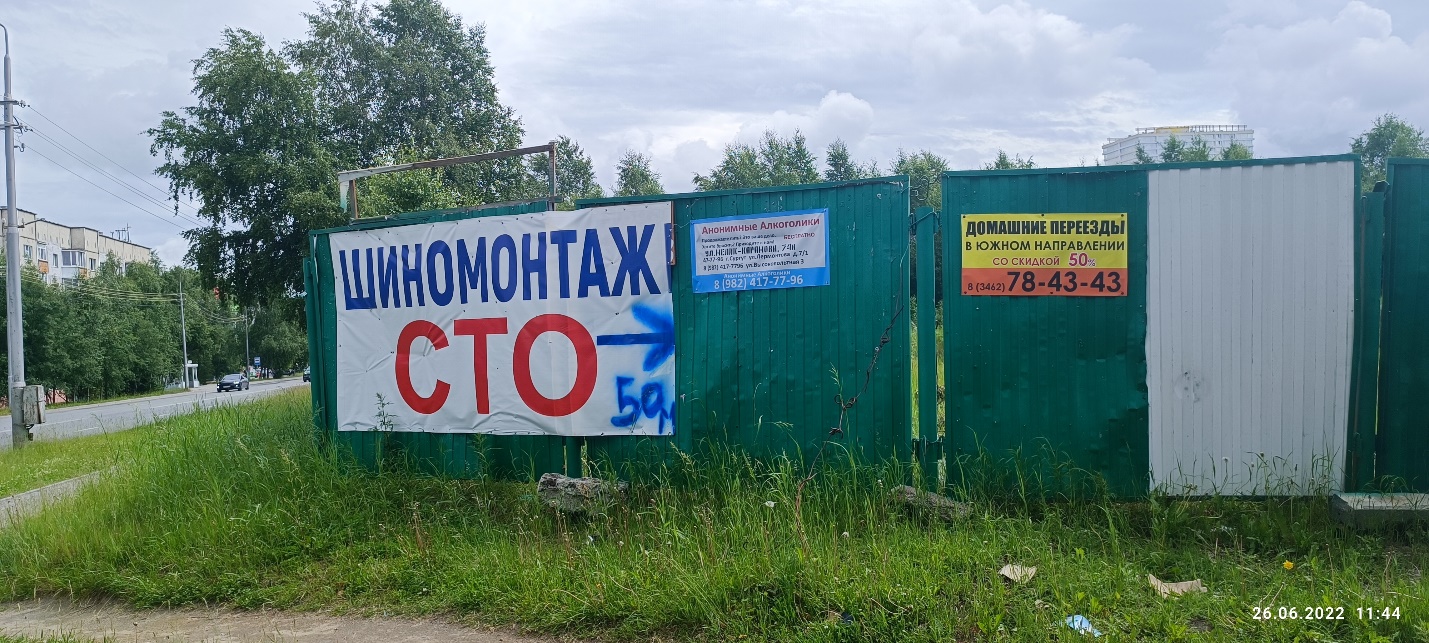 